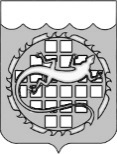 АДМИНИСТРАЦИЯ ОЗЕРСКОГО ГОРОДСКОГО ОКРУГАЧЕЛЯБИНСКОЙ ОБЛАСТИПОСТАНОВЛЕНИЕ__________                                                 №____________О внесении изменений в постановление от 08.12.2023 № 3374 «О порядке принятия решений о разработке муниципальных программ Озерского городского округа, их формировании и реализации»В целях совершенствования программно-целевого планирования,                           в соответствии со ст. 179 Бюджетного кодекса Российской Федерации, Федеральным законом от 06.10.2003 № 131-ФЗ «Об общих принципах организации местного самоуправления в Российской Федерации», решением Собрания депутатов Озерского городского округа Челябинской области                              от 18.07.2012 № 120 «О Положении о бюджетном процессе                                                        в Озерском городском округе», Уставом Озерского городского округа,                                  п о с т а н о в л я ю:Внести изменения в постановление, изложив п.п. 1) п. 34 в новой редакции:1.1 отчет за 1 квартал, 1 полугодие, 9 месяцев о реализации муниципальной программы (структурных элементов) по форме таблицы № 2 приложения № 9 к настоящему Порядку, согласованный с Управлением по финансам; 1.2 годовой отчет о реализации муниципальной программы (структурных элементов) по формам таблиц №№1, 2, 3 приложения № 9 к настоящему Порядку.2.	Опубликовать настоящее постановление в газете «Озерский вестник»                   и разместить на официальном сайте органов местного самоуправления Озерского городского округа Челябинской области.3. Контроль за выполнением настоящего постановления оставляю                            за собой.Глава Озерского городского округа                                                Е.Ю. ЩербаковЛИСТ СОГЛАСОВАНИЯ к постановлению «О внесении изменений в постановление от 08.12.2023         № 3374 «О порядке принятия решений о разработке муниципальных программ Озерского городского округа, их формировании и реализации»Заместитель главы Озерского городского округа                                                    О.В. Уланова___________(дата)Начальник Правового управленияадминистрации Озерского городского округа                                                                                            Н.В. Гунина___________(дата)И.О. начальника Управления экономикиадминистрации Озерского городскогоокруга                                                                                            О.В. Беликова___________(дата)Лист рассылкик постановлению от __________________№_____ «О внесении изменений в постановление от 08.12.2023 № 3374 «О порядке принятия решений о разработке муниципальных программ Озерского городского округа, их формировании и реализации»1.	Администрация Озерского городского округа (отдел кадров и муниципальной службы, служба по делам молодежи, отдел охраны окружающей среды, отдел развития предпринимательства и потребительского рынка, отдел по режиму, служба безопасности и взаимодействия с правоохранительными органами, главному специалисту по охране труда);2.	Управление капитального строительства и благоустройства;3.	Управление имущественных отношений;4.	Управление культуры;5.	Управление образования;6.	Управление жилищно-коммунального хозяйства;7.	Управление по физической культуре и спорту;8.	Управления социальной защиты населения;9.	Управление по делам ГО и ЧС;10.	Управление архитектуры и градостроительства.Управление экономикиадминистрации Озерского городского округаОписьпроектов правовых актов, передаваемых в отдел документационного обеспечения и контроля администрации Озерского городского округаОпись сдал:    ______________________________________________________(наименование должности, подпись, расшифровка подписи, дата)Опись принял:______________________________________________________(наименование должности, подпись, расшифровка подписи, дата)№/ппНаименование проекта правового актаКол-во листовЭлектронный адресПримечание1Постановление администрации Озерского городского округа «О внесении изменений в постановление от 08.12.2023         № 3374 «О порядке принятия решений о разработке муниципальных программ Озерского городского округа, их формировании и реализации»1 л.L:\Temp\111\ Управление экономики-2Лист рассылки к постановлению администрации Озерского городского округа «О внесении изменений в постановление от 08.12.2023 № 3374 «О порядке принятия решений о разработке муниципальных программ Озерского городского округа, их формировании и реализации»1 л.-Не подлежит публикации3Лист согласования к постановлению администрации Озерского городского округа «О внесении изменений в постановление от 08.12.2023         № 3374 «О порядке принятия решений о разработке муниципальных программ Озерского городского округа, их формировании и реализации»1 л.-Не подлежит публикации